Den ZeměVe třídě Sluníčko jsme se společně připravovali na Den Země, který se uskutečnil na zahradě MŠ. Ve třídě jsme si rozdělovali předměty podle barev papírových popelnic a dělili je do skupin. Tvořili jsme také obrázky z PET víček. 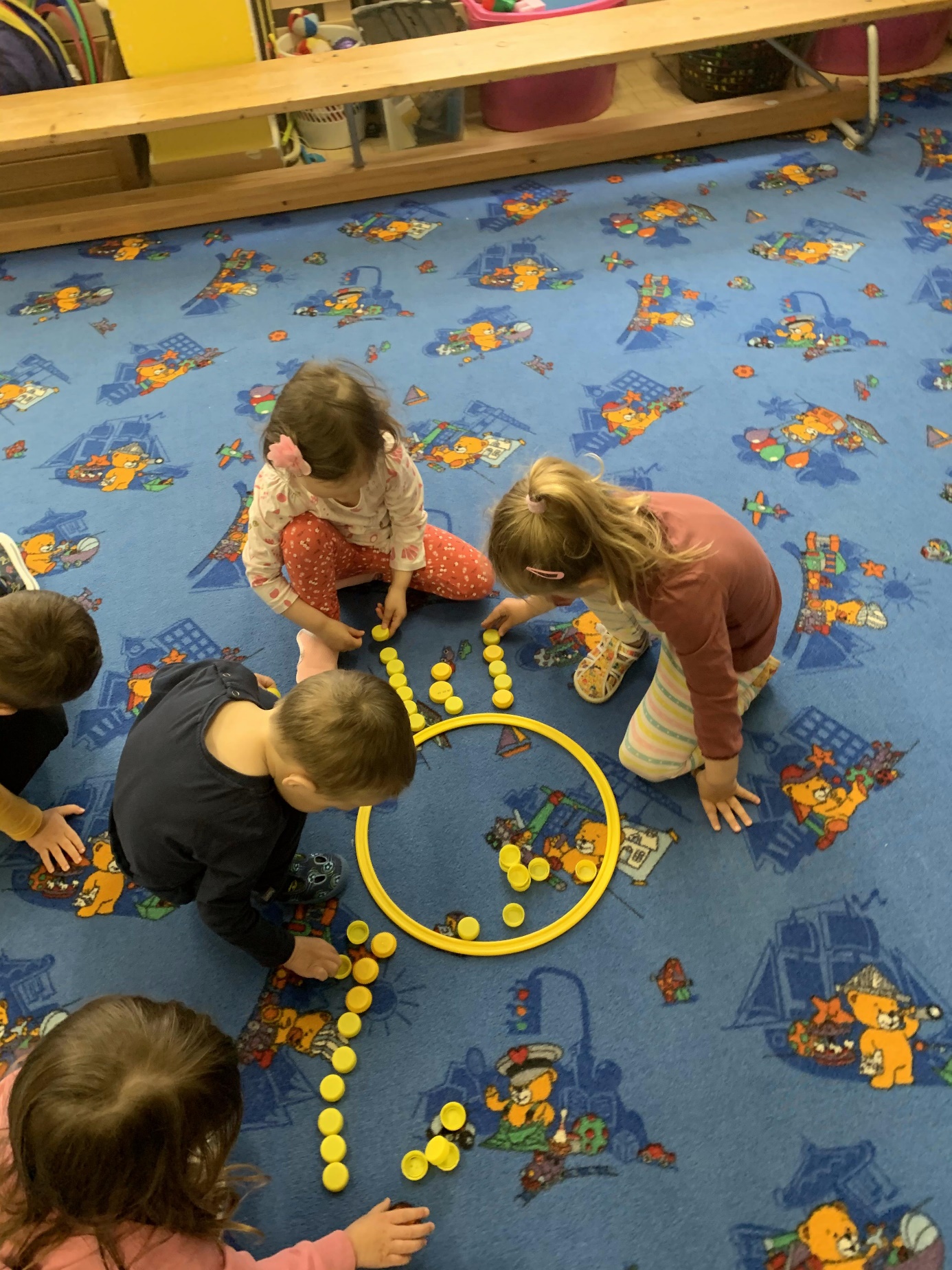 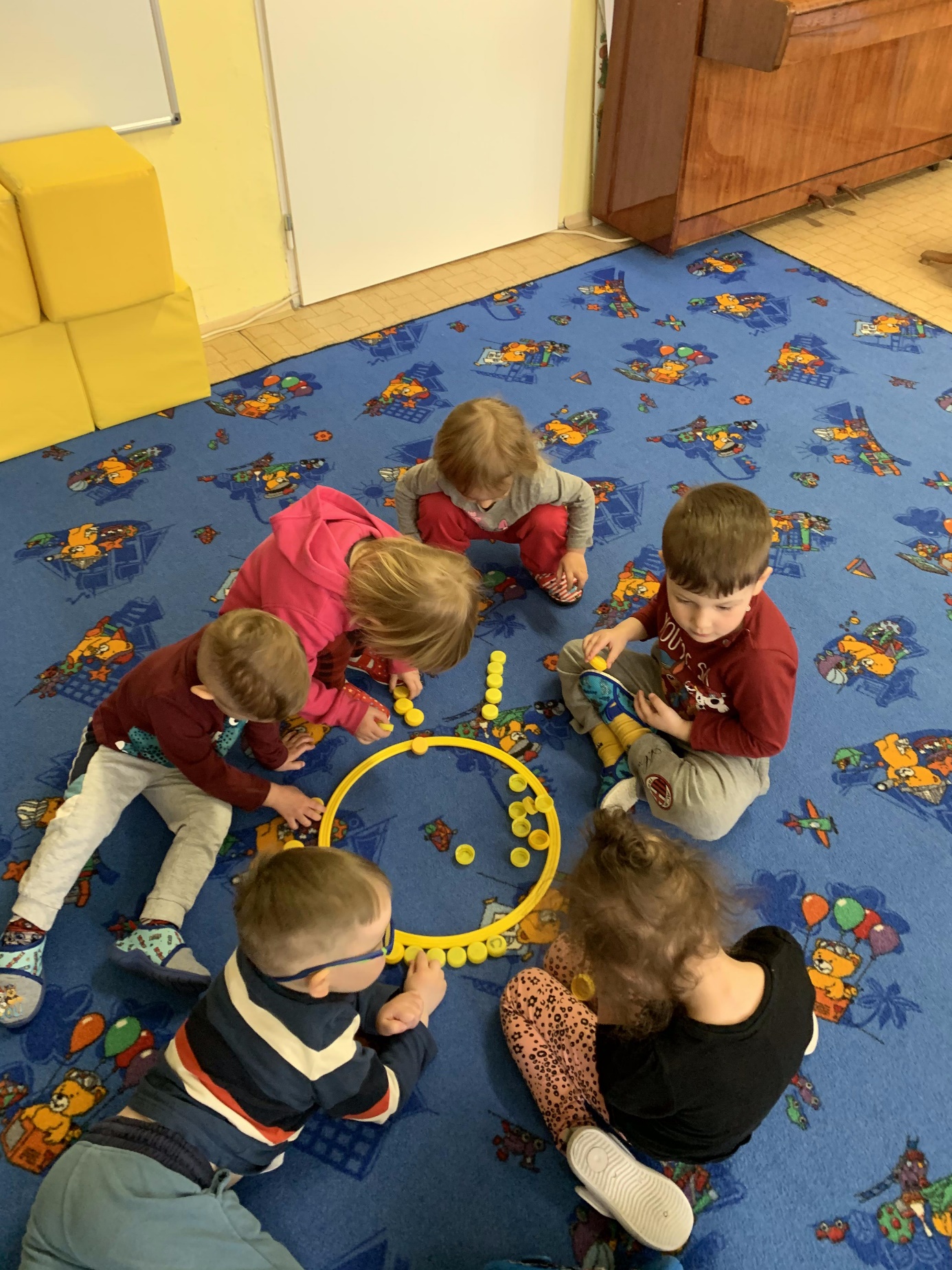 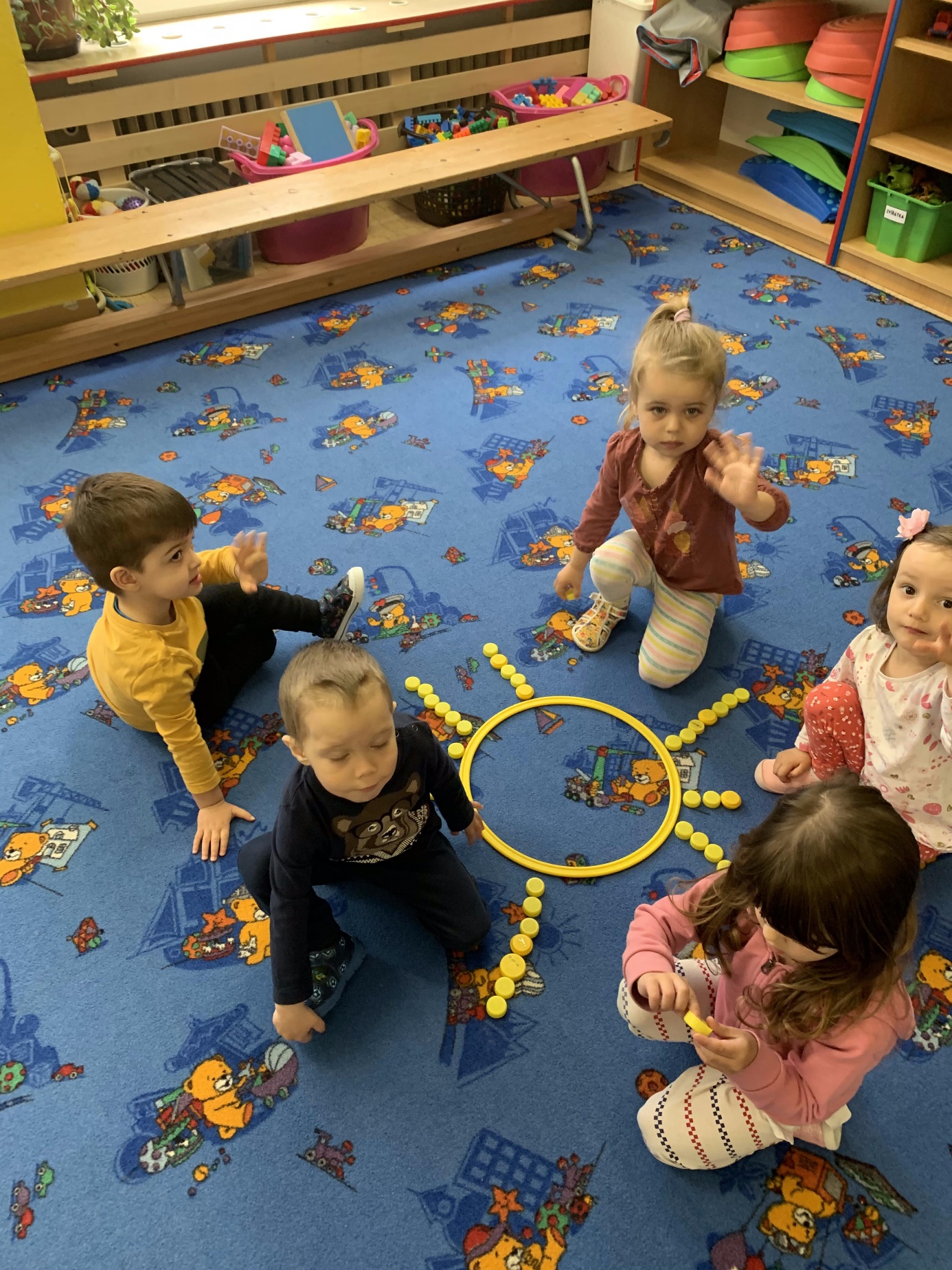 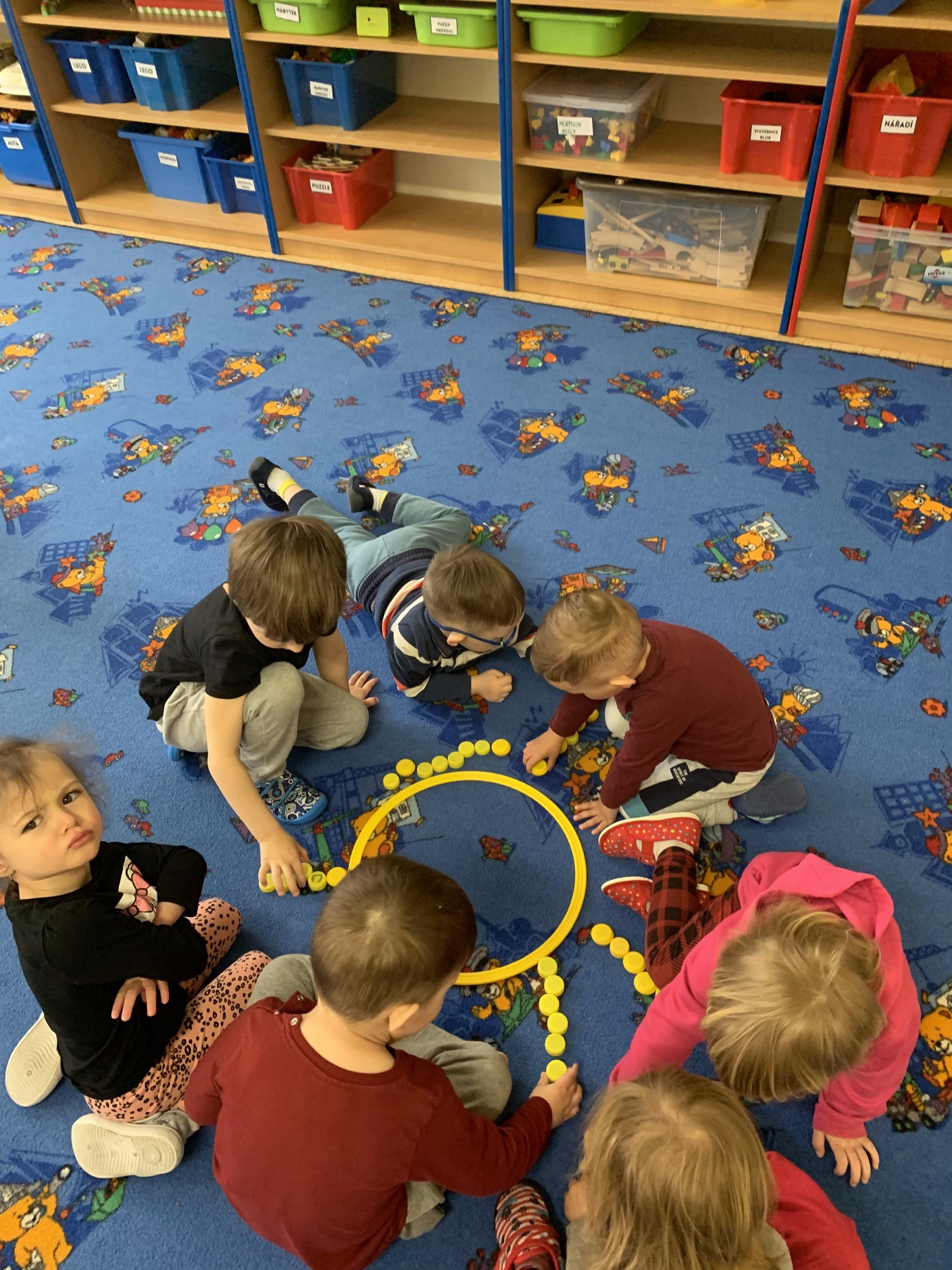 